Lidmaatschap in soorten en maten   (lang website)Het is nog niet eens zo heel lang geleden – een jaar of 40– dat protestantse jong-volwassenen in grote getalen min of meer automatisch belijdenis deden. Het is nog veel minder lang gelden dat jonge ouders ongeacht of ze nu wel of niet kerkelijk mee leefden hun kind vanzelfsprekend lieten dopen. In een tijdsbestek van enkele tientallen jaren is dat compleet veranderd en gebeuren deze dingen even automatisch niet meer als ze daarvoor wel gebeurden. Het éne automatisme is even jammer als het andere.Anno 2020 kent de kerk verschillende vormen van verbondenheid: leden,  meegeregistreerden, vrienden  en gastleden. We gaan graag met mensen in gesprek over welke vorm van betrokkenheid u zowel als ons het meeste recht doet. Voor zo’n gesprek kunt u één van de dominees, de scriba ,een ouderling of het kerkelijk bureau aan zijn/haar jasje trekken. Natuurlijk vinden wij het leuk als mensen zich in de kring willen voegen. Hoe meer zielen hoe meer vreugd. Maar nog belangrijker vinden we eerlijkheid en respect voor elkaar keuzes.ledenIn de praktijk spreken we vaak van doopleden en belijdende leden. Dat spraakgebruik is zo ingeburgerd dat het wel ergens goed voor moet zijn (geweest), maar geloofsinhoudelijk klopt het niet. De doop is het enige  dat echt telt. De doop betekent een mensenkind met God verbinden.  Doordat we  in de loop van de tijd eigenlijk alleen nog maar kleine kinderen waren  gaan dopen is daar in de 18e eeuw de belijdenis bijgekomen. Destijds was je op je 18e helemaal volwassen – heel dicht bij de helft van je leven zelfs – \Een belijdend lidmaat is alleen maar een dooplid die op een later  moment die doop beaamd heeft. Belijdenis doen maakt je gelovig gezien niet meer lid van de kerk dan je als dooplid al was.  Als een volwassene ‘van buiten’ (whatever that may be) zich in de gemeente in wil voegen wordt deze gedoopt op belijdenis. De doop verbindt hem/haar dan met de Kerk van ‘altijd, overal en welke kleurschakering ook maar’ en niet de belijdenis. Deze vorm van ‘belijdenis doen’ is altijd maatwerk. Het kan niet anders dan dat we op weg daarheen een aantal geloofsgesprekken met elkaar voeren.  In een kerk die vanzelfsprekend was werd de kinderdoop dat ook. Nu de kerk al best wel een tijdje niet meer vanzelfsprekend is wordt de kans op ‘doop op belijdenis’ steeds groter. meegeregistreerdenEr zijn éénpersoonshuishoudens. Dat is alles snel duidelijk. Er zijn veel meer huishoudens die uit meerdere personen bestaan. Die personen putten lang niet altijd uit dezelfde bron voor hun levensoriëntatie. Als je een paar vormt kan de één een kerkelijke binding hebben en de ander ‘niets met de kerk’ hebben. Kan de één tot de leden van de Protestantse Gemeente behoren en een ander Rooms-Katholiek zijn, kan de één lid van de PKN zijn en de ander atheïst, of Mormoon, en daarnaast kun je – om wat voor reden dan ook – kinderen in huis hebben die geen formele band met de kerk hebben.  Zulke gezinsleden kunnen meegeregistreerd worden. In de jaren dat ouders nog wel een geboortekaartje naar de kerk stuurden maar niet meer lieten dopen werden die kinderen vaak meegeregistreerd. Ook zijn partners vaak meegeregistreerd, zeker als er (ook) een dominee bij de inzegening van de relatie betrokken was. Wij willen graag zo goed mogelijk met onze leden mee kunnen leven dan is het fijn om te weten dat ze met anderen samenleven en wie dat dan zijn. Meegeregistreerden zijn geen leden van de kerk, maar als naasten van leden van de onze gemeente wel mensen naar wie wij ook – zoveel als mogelijk is en ons gegund wordt – om proberen te zien. Als de basis waarop iemand meegeregistreerd is vervalt (bv. door scheiding of overlijden) eindigt de meeregistratie.Als een meegeregistreerde aangeeft niet in de kerkelijke administratie voor te willen komen, dan wordt hij/zij daar vanzelfsprekend uit verwijderd. Het  kan natuurlijk net zo goed zo zijn dat je als een meegeregistreerde graag nauwer verbonden bent  met het gemeenteleven. Ook dat regelen we met liefde.VriendenVrienden zijn mensen van 18+ of jonger die tussen meegeregistreerde en lid inzitten. Bijvoorbeeld mensen die zonder formele band met de kerk vaak al wel jaren lang een kerkelijke bijdrage betalen. Ook mensen die bij de cantorij zingen (of aan andere kerkelijke activiteiten deelnemen) kunnen als vrienden te boek staan.Tal van organisaties, stichtingen kennen de ‘vrienden’-formule. Daar is de term nu van geleend, maar het idee is zo oud als de weg naar Jeruzalem. (De zg. Jodengenoten – ofwel proselieten -  waren mensen die zich nauw verwant wisten met het Joodse geloof, daar ook naar leefden, maar de laatste stap – formele toetreding tot het Jodendom – (nog) niet zagen zitten). En in het hervormde universum bestonden er ‘geboorteleden’, na 2004 zijn dat ‘blijkgevers van betrokkenheid’ gaan heten en sinds een jaar of wat noemen we het dus ‘vrienden’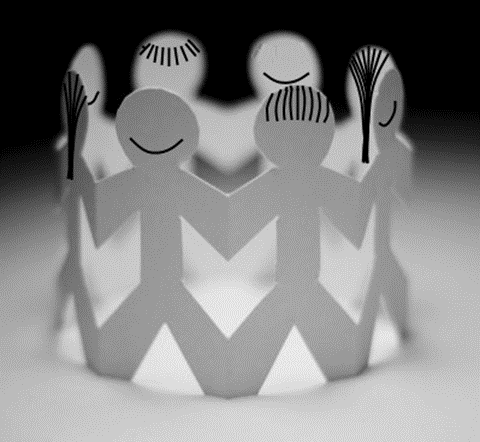 In de meeste gevallen is een vriend een volwassen geworden meegeregistreerde die via Kerkbalans bijdraagt aan het leven van onze gemeente. Wij zijn heel blij met die financiële ondersteuning. Als een vriend aangeeft niet in de kerkelijke administratie voor te willen komen, dan wordt hij/zij daar vanzelfsprekend uit verwijderd. Het  kan natuurlijk net zo goed zo zijn dat je als vriend graag nauwer verbonden bent  met het gemeenteleven. Ook dat regelen we met liefde.gastledenAlsof het al niet ingewikkeld genoeg was: er bestaat  ook nog de mogelijkheid van gastlidmaatschap.  Wie lid is van een andere Christelijke geloofsgemeenschap kan daarnaast gastlid bij ons worden (het omgekeerde kan natuurlijk ook, maar hoe dat precies zit hangt van de regels van de betreffende geloofsgemeenschap af). Mensen met een vakantiehuisje maken nogal eens gebruik van deze mogelijkheid, maar ook huwelijkspartners bijvoorbeeld.  Gastleden hebben twee kerkenraden (of vergelijkbare instantie) die zich verantwoordelijk voor hen weten. Daarom is er voor een gastlidmaatschap toestemming nodig van de andere geloofsgemeenschap. Die toestemming geven we elkaar in de kerk maar wat graag. Gastleden krijgen van beide geloofsgemeenschappen Kerkbalans en kunnen ook in zowel de ene als de andere kring ambtsdrager worden of andere taken vervullen. Eigenlijk is gastlidmaatschap een heel bijzondere vorm van ‘vriend’ zijn.‘Meegereigstreerd ‘ en ‘vriend’ zijn administratieve gegevens waardoor je wel verbonden bent met de gemeente, maar geen lid bent van. Lidmaatschap  gaat een stap verder.  lidmaatschap is niet alleen iets administratiefs. Het is ook iet kwalitatiefs. Een lid kan en mag wat van de geloofsgemeenschap verwachten en andersom net zo goed.  Met wie lid wil worden voeren we daarom een goed  gesprek. Dat is niet om elkaar te beoordelen, maar wel om elkaar goed te begrijpen. Dat (geloofs)gesprek kan ook de vorm van catechese aannemen. Natuurlijk kan een lidmaatschap ook beëindigd worden. In onze gemeente is de afspraak dat daarvoor een handtekening nodig is. Bij het kerkelijk bureau is een formulier verkrijgbaar. Wij geven er de voorkeur aan om met een warme handdruk uit elkaar te gaan en horen graag de beweegredenen van wie hun lidmaatschap beëindigen.Vanuit bedrijfseconomisch perspectief gezien heeft de kerk de meest beroerde businesscase die je je maar kan voorstellen. Wij willen er voor iedereen zijn. In de geloofsgemeenschap vragen we niet om je lidmaatschapsbewijs. We proberen zo royaal te zijn als we geloven dat God is en dan maak je dus geen onderscheid des persoons. Maar we zijn ook niet sterker dan we met elkaar zijn. Daarom vinden we het belangrijk dat mensen zich op de één of andere manier engageren met het gemeenteleven en hun plaats daarin in willen nemen.  Als calculerende burger levert een lidmaatschap je dus geen voordelen op. God zij dank is de mens meer dan een homo-economicus, stellen we als mens meer voor dan de vraag ‘wat levert het mij op. Er zijn goede redenen om voluit je plaats in de geloofsgemeenschap in te willen nemen omdat het bijvoorbeeld herbergzaamheid oplevert.  Juist nu zijn er mensen nodig die in volle rechten en plichten niet alleen geborgenheid vinden maar ook geborgenheid willen bieden door aanspreekbaar te zijn op hun Christelijke levensovertuiging. Wij geloven namelijk dat mensen medemensen nodig hebben om mens te worden. Een van de kringen waarin we elkaar en deze hele wereld tot medemens willen zijn is de kerk. Een kerk is een verband van mensen die aanspreekbaar willen zijn op geloof, hoop en liefde.De geloofsgemeenschap draagt in de ene hand een traditie met zich mee, maar reikt met de andere hand altijd naar de toekomst. Of eigenlijk is het andersom: de kerk reikt met de ene hand naar de toekomst en draagt in de andere hand een traditie. Aan verbondenheid met de geloofsgemeenschap zitten daarom altijd drie dimensies: het heden, de toekomst en het verleden. Je voegt je op een bepaald punt in de tijd in een stroom richting de toekomst die niet bij jou begint.De stroom vormt niet alleen het landschap waar die doorheen leidt, maar polijst met eindeloos geduld zelfs keiharde bonkige stenen in de bedding rond. Vanuit de stroom sijpelt water de grond in en aan het oppervlaktewater laven dieren zich. De stroom beïnvloedt de cultuur, is van betekenis voor onze normen en waarden en zonder water verpietert alles.Als je nog vanaf de oever toekijkt: Stap in, doe mee. Laat ons bewegen door wat jou/u beweegt en laat u/jou bewegen door wat ons beweegt. En als je slapend lid geworden bent word alsjeblieft weer wakker.